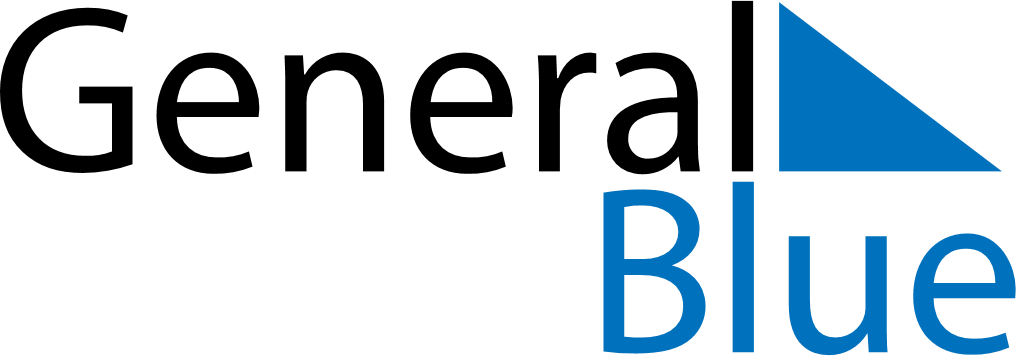 2024 – Q1Cocos Islands  2024 – Q1Cocos Islands  2024 – Q1Cocos Islands  2024 – Q1Cocos Islands  2024 – Q1Cocos Islands  JanuaryJanuaryJanuaryJanuaryJanuaryJanuaryJanuarySundayMondayTuesdayWednesdayThursdayFridaySaturday12345678910111213141516171819202122232425262728293031FebruaryFebruaryFebruaryFebruaryFebruaryFebruaryFebruarySundayMondayTuesdayWednesdayThursdayFridaySaturday1234567891011121314151617181920212223242526272829MarchMarchMarchMarchMarchMarchMarchSundayMondayTuesdayWednesdayThursdayFridaySaturday12345678910111213141516171819202122232425262728293031Jan 1: New Year’s DayJan 26: Australia DayFeb 10: Chinese New YearFeb 11: Chinese New Year (2nd Day)Feb 12: Chinese New Year (substitute day)Feb 13: Chinese New Year (2nd Day) (substitute day)Mar 20: Labour Day